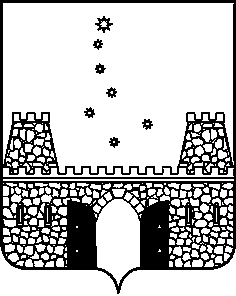 РЕШЕНИЕСовета муниципального образования СТАРОМИНСКИЙ районот 16 марта 2022 года 		          			                          		№ 17/1ст-ца СтароминскаяО ежегодном отчете главы муниципального образованияСтароминский район о результатах своей деятельностии деятельности администрации муниципального образования Староминский район за 2021 годЗаслушав и обсудив отчет главы муниципального образования Староминский район Владимира Васильевича Горб о результатах своей деятельности и деятельности администрации муниципального образования за 2021 год, Совет муниципального образования Староминский район, руководствуясь ст.35 Федерального закона от 06 октября 2003 года № 131-ФЗ «Об общих принципах организации местного самоуправления в Российской Федерации» и статьёй 25 Устава муниципального образования Староминский район, РЕШИЛ:1.Признать работу главы и администрации муниципального образования Староминский район за 2021 год удовлетворительной.2. Обнародовать отчет главы и администрации муниципального образования Староминский район В.В.Горб о результатах своей деятельности и деятельности администрации муниципального образования за 2021 год и разместить на официальном сайте администрации муниципального образования Староминский район в сети «Интернет» (www.starominska.ru).3.Решение вступает в силу со дня его подписания и подлежит официальному обнародованию в установленном порядке.Председатель Совета муниципального образования Староминский район	                                                 А.Н. Игнатенко